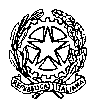 TRIBUNALE   DI   MASSA	SI AVVISA CHE, IN OTTEMPERANZA AL DECRETO LEGGE N. 18/2020 (EMERGENZA CORONAVIRUS), L’UDIENZA SI SVOLGE A PORTE CHIUSE.I TESTIMONI E LE PARTI DEI PROCESSI ACCEDERANNO ALL’AULA A CHIAMATA DEL CANCELLIERE O DEL CARABINIERE E COMUNQUE NON PRIMA DELL’ORARIO SOTTO INDICATO. NELL’ATTESA, RIMARRANNO A DISTANZA DI ALMENO UN METRO L’UNO DALL’ALTRO ATTENDENDO ALL’ARIA APERTA NEL PORTICATO ESTERNO ALL’EDIFICIO. ALL’INTERNO DELL’AULA, DOVRANNO INDOSSARE LA MASCHERINA E RIMANERE AD ALMENO UN METRO DALLE ALTRE PERSONE.Dr Lama COLLEGIOUDIENZA DEL GIORNO 26/04/2021 Dr De Mattia UDIENZA DEL GIORNO 26/04/2021 DR  CONGIUSTA sarà tenuta dal dr Mattugini UDIENZA DEL GIORNO 26/04/21 Dr BALDASSERONI gipUDIENZA DEL GIORNO 26/04/2021Dr BERRINO Gip e dibUDIENZA DEL GIORNO 26 APRILE 2021 Muhammad Asif Ryaz +2 ore 10,30BARATTA Giacomo   dib h 14:30DR PRUDENTEUDIENZA DEL 27/04/2021IL PROCEDIMENTO AL N. 2 DELLA LISTA VERRA’ RINVIATO IN UDIENZADR BasiloneUdienza 27/04/21 DR  CONGIUSTA/BIASOTTI sarà tenuta dal dr BiasottiUDIENZA DELGIORNO 27/04/21 Dr BALDASSERONI gip e dibUDIENZA DEL GIORNO 27/04/2021Dr BERRINO GupUDIENZA DEL GIORNO 27/04/20211)            Dell’Amico Manrico ore 14,30 Dr De Mattia COLLEGIOUDIENZA DEL GIORNO 28/04/2021 DR BiasottiUdienza 28/04/21 DR  TORIUDIENZA DELGIORNO 29/04/2021Dr BERRINO GupUDIENZA DEL GIORNO 29/04/20211)            Atorki + 1 ore 14,302)            BARBIERI Mario h 14:30 Dr BALDASSERONI GupUDIENZA DEL GIORNO 29/04/2021DR Prudente  Udienza giorno 30/04/2021Dr BERRINO GupUDIENZA DEL GIORNO 30/04/2021SI SVOLGERA’ PRESSO IL CENTRO CONGRESSI DELLA PROVINCIA DI MASSA, VIA SAN LEONARDO – MARINA DI MASSA1)  Ambrosio + 49  ore 9,30 	1                                                                                                                                                                                            DELLA GATTA ANTONIOORE 9,302BENEDETTI AMOS + 1ORE 103PACHECO LEONA MARIA JOSE’ORE 104BELLE’ EMILIA GIUSEPPINAORE 101CAI JUNOre 09:002MHIJIR ABDILAH3JEDRYSIAK ROMA4SANDU VASILE ADELIN5SACCHELLI MASSIMILIANO6GUIDA FRANCESCO7BJAOUI MARWEN8PICCARDI ANNA + 1Ore 09:309ET TAOUFIQ EL MUSTAPHA + 110PISANI PAOLO11LUCCHESI MARCO12PAOLINI MATTEO LORENZO13VITA LUCAOre 11:3014MOLINARI PIETRO15VITA DANIELE + 116ILICONVICI CRISTINA + 2Ore 13:0017GIORGIERI FEKER18TASSI ANDREA19DE ANGELI LUCAOre 18:3020DELLA PINA FERNANDO1Di Gennaro CristianoOre 09:002Doleanu Ovidiu Cosmin + 13Deste GiulianoOre 10:004Rohan Nicolae5Dazzi Paolo6Singarella Nadia Ore 11:007Biagi Ermanno8Andreazzoli AndreaOre 12:009Konneh MoribaOre 13:001Scaldarella Alfonso12.002Lazzarotti G.Luca12.301GERACI SELENEORE 92FENNOUNI YOUNESORE 93JARMOUNI BOUCHAIBORE 94FERRARI VERONICAORE 95BONDIELLI FRANCOORE 96ABRAHAM FABRIZIOORE 97CASTELLINI SONIAORE 98BUGLIANI CARLOORE 99MAMMOLENTI ALESSANDROORE 1010PRECAJ PAVLIN + 1 ORE 1011GALLI LIDIA GIACOMINAORE 10,3012MENNA GIOVANNI + ALTRIORE 12,301 CECCOTTIH. 9:002GIORGIH. 9.303COVELLI4LEONE5FOLEGNANI6VERNAZZAH.11.00 7 LORIERI8MAHRACH9ISOPPO10LORI11GIANNINIH.12.0012TRONCONI13GIANNARELLI14BUONPRISCO15PALAGI16VALERIO17MACARIO1Fregosi RiccardoOre 09:002Sabadini Roberto3Giannini Umberto4Salimbè Nunzia + 1Ore 10:005Garmah Lamya.1Cenderelli Davide9.302Pissarelli Alice9.303Ungurancei Dumitru 9.304Rosati Roberta10.005Chioni Paolo10.006Moramarco Anna10.007El Bakbaki  dib10.008Della Bianchina dib10.159Bacci Aroldo10.3010Papini Giacomo10.3011Corvi Domenico10.3012Infantino Nicola10.3013Antonucci Pier Paolo11:0014Mancinelli Kevin11:0015Sienkowsski Jaroslaw11:0016Ientile Marco11:3017Grillotti Silvio11:3018Ramagini Filippo11:301SCIARRONE ROSAORE:09:002THARTORI EMILJANOORE 09:301MUSSO MIRCOORE 92MAGGIANI GIANNIORE 93BUCHI RADU JOHANORE 94ASJID MUHAMMADORE 95RATTI RICCARDO + 1 ORE 106ALTIERI STEFANOORE 107SECK BAYE DAMEORE 108GIURGI MARIAORE 119DELL’AMICO NICOLA + 2ORE 1110HALILOVIC KOSTANAORE 1111CARGIOLLI RICCARDO + 1 ORE 1212BORGHINI FERMANDO + 2ORE 121Alim MaycolORE 92Iacopi Piero +2ORE 93D’Angelo Marcello + 1ORE 94Ferrari Boris +1ORE 95Basteri FrancoORE 9,306Rigano DiegoORE 107Tall CheikhORE 108Granai RosaliaORE 109Budisteanu Ionel ORE 10,3010Fiorentini PatrickORE 10,3011Guiggi RenzoORE 1112Bussolari GiuseppeORE 1113Aliboni FrancescoORE 1114Iussi FrancoORE 1115Geraci Selene + 1ORE 1116Casonato Marco Mario Alberto ORE 11,3017Laudati Eliana Edma ORE 11,301Bibaj Aurel9:302Comelli valerio9:303Basteri + 19:304Del Pero +210:005Pirillo + 110:006Ashraf naveed10:007Cioffi + 110:308Manganelli10:309Gentili Belloni Carlotta11:0010Tedeschi Giovanni11:0011Baratto + altri11:3012Nannini Graziano +111.3013Mari Nicola  + altri11.3014Ricci + 114:0015De Matteo + 915:0016Fiorillo Luigi15.301BEN SLIM ALIORE 92GALEOTA STEFANOORE 93VENTURINI SIMONEORE 94HADROUCH NOURREDINEORE 9,305LORENZONI STEFANOORE 9,306RICCI MATTIA + 2ORE 107LIBETTA ALESSANDRO + 1 ORE 108PRIMAVORI DANIELEORE 10,309AZZAROTTI FEDERICOORE 10,3010GIANNINI UMBERTOORE 1111LOMBARDI MAUROORE 11